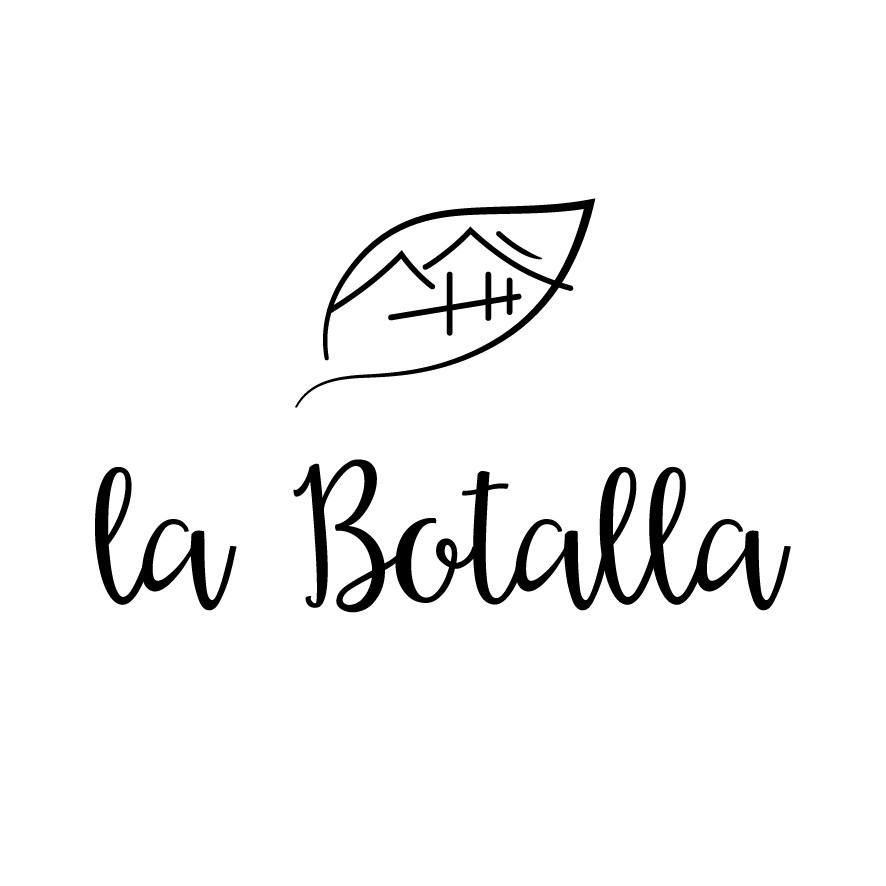 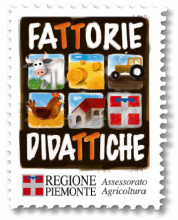 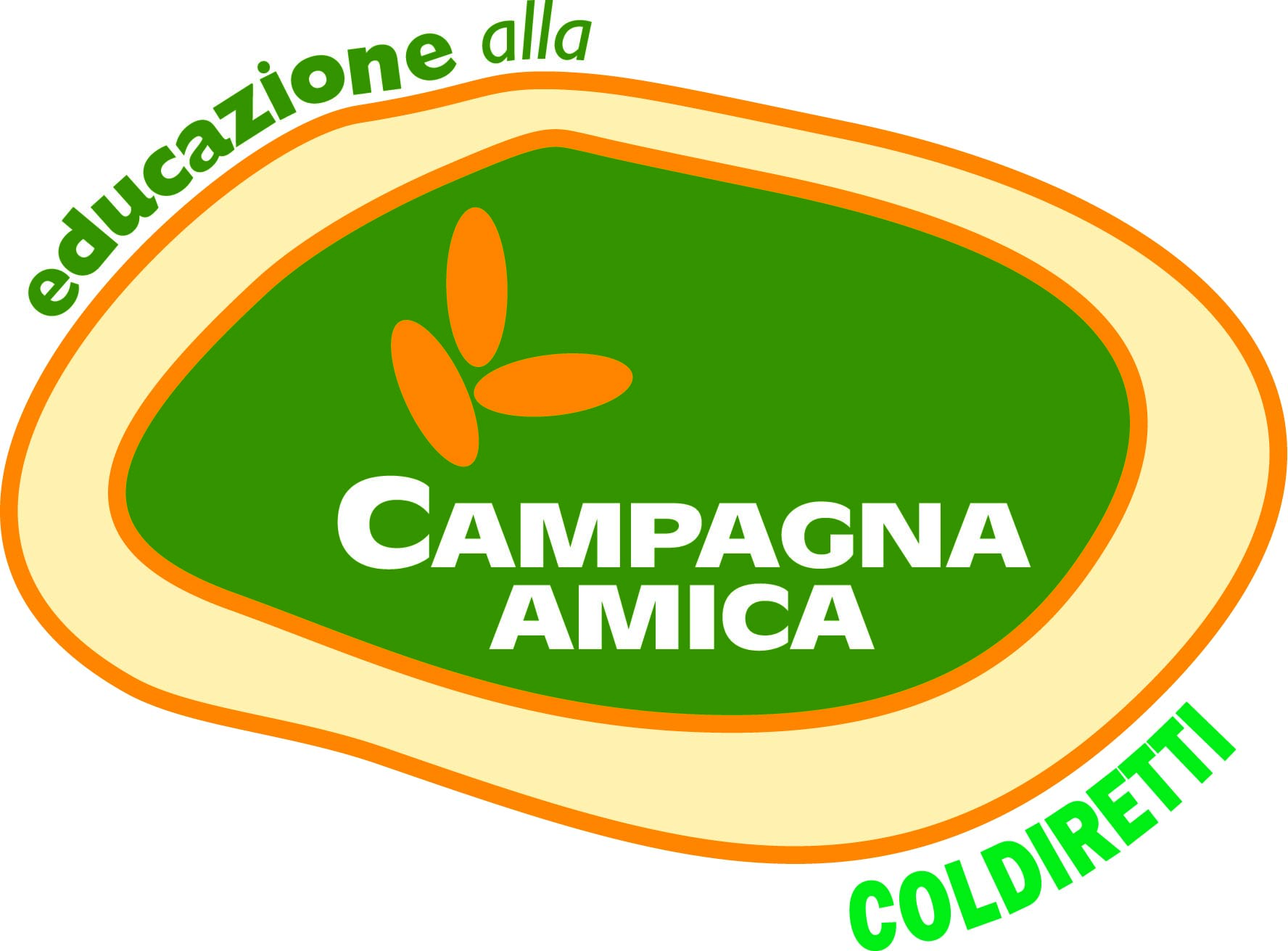 L’azienda agricola La Botalla è una delle Fattorie didattiche aderenti al progetto  nazionale “educazione alla Campagna Amica” della Coldiretti.L’azienda che vi invitiamo a scoprire rappresenta il luogo di lavoro, ma anche l’ambiente di vita della nostra famiglia.  La nostra attività aziendale è principalmente la castanicoltura. Si curano e coltivano i castagneti lavorando spesso ancora a mano fino all’essicazione a legna, per ottenere un prodotto finale di alta qualità e biologico: la castagna garessina. L’azienda agricola La Botalla si dedica ad altre attività per uso proprio e per vendita diretta a Km Zero: coltivazione a rotazione di cereali o erbe officinali, coltivazione di prodotti ortofrutticoli, cura dei boschi procurando legname per l’inverno, cura dei prati producendo fieno. PERCORSI DIDATTICI OFFERTIDal castagneto alla tavola (½ giornata o giornata intera)Il castagneto è elemento essenziale del paesaggio che circonda la nostra azienda e la Valle Mongia. I nostri avi avevano il castagneto come principale risorsa di cibo  e legno. Ancora oggi curiamo i castagneti per raccoglierne i frutti. La nostra attività inizialmente  è espositiva, così da capire l’importanza del castagno e delle castagne. Si visitano  i castagneti nei pressi dell’azienda e soprattutto si cucinano le castagne le castagne: prezioso frutto da consumare fresco, secco e dal quale si può produrre farina (senza glutine!).Prima l’uovo o la gallina? (½ giornata)L’attività parte dal pollaio: la gallina, il gallo, il pollo e le uova magari da raccogliere. Si continua con la preparazione di cibi con le uova.Una giornata da contadino Giornata intera (incluso un pasto)Una giornata all’aria aperta per riscoprire uno dei mestieri più affascinanti… il contadino che, a seconda delle stagioni, pianta, raccoglie, lavora la terra e custodisce gli animali. E quando piove e nevica? Ripara gli attrezzi, costruisce giochi per bambini mentre in cucina si preparano i piatti della tradizione!L’orto: seminare raccogliere mangiare (½ giornata)L’attività permette di imparare a tracciare solchi, seminare e piantare. Si svolgono attività pratiche di relazione con lo spazio per imparare a “muoversi nell’orto”. Si impara a riconoscere la verdura matura e a comprendere le stagionalità dei vegetali: aspetto particolarmente importante per avere un prodotto fresco di qualità e a km0. Raccogliamo il possibile e impariamo a cucinarlo e conservarlo. Sarà possibile creare il proprio orto e ritornare a curare e raccogliere il seminato!COSA CHIEDIAMO AI PARTECIPANTIRispetto delle regole di comportamento (non calpestare e/o strappare fiori e piante, depositare i rifiuti negli appositi contenitori, rispettare l’ambiente, le piante e gli animali, ecc.),Arrivare in azienda con un abbigliamento pratico, scarpe comode (in caso di pioggia stivali in gomma per l’esterno e scarpe di ricambio per l’interno), cappellino, giacca impermeabile, ombrello, ecc)COSA OFFRIAMOAccoglienza in azienda con visita guidata e attività didattica strutturata in relazione al tempo concordato (minimo 2 ore);attività adeguata all’attività degli alunni;aula didattica e locali attrezzati (privi di barriere architettoniche)preparazione di prodotti, degustazione di prodotti, possibilità di pranzare in agriturismo. Alleghiamo alla presente un modulo di “comunicazione Scuola/Fattoria”, che vorrete gentilmente completare con i dati richiesti e restituire via fax, debitamente firmata, entro 10 giorni dal contatto, sarà nostra cura ricontattare l’insegnante referente 15 giorni prima della visita.Rimanendo a Vs. completa disposizione per ogni eventuale chiarimento, porgiamo cordiali saluti.………………………,……………………..DA COMPILARE E RESTITUIRE VIA EMAIL direzione@labotalla.itDATA VISITA__________________________ATTIVITA’  	  MEZZA GIORNATA 		ORA VISITA da_________a_________ GIORNATA INTERA 		ORA VISITA da_________a_________IL PRANZO VERRA’ EFFETTUATO:		SCUOLA________________________________________________________________________________________________________________________________________________________CLASSE/I________________________________________________________________________INDIRIZZO_______________________________________________________________________TEL____________________FAX___________________E-MAIL____________________________INSEGNANTE REFERENTE USCITE DIDATTICHE_________________________________________N. ALUNNI PARTECIPANTI ALLA VISITA____________N. ACCOMPAGNATORI_________________EVENTUALI PARTECIPANTI CHE PRESENTANO ALLERGIE_________________________________SE SI, A CHE COSA?_______________________________________________________________PRESENZA DI DISABILI_____________________________________________________________PERCORSO DIDATTICO SCELTO PER LA MEZZA GIORNATA:______________________________________________________________________________________________________________PERCORSO DIDATTICO SCELTO PER LA GIORNATA INTERA:______________________________________________________________________________________________________________PRECONOSCENZE DELLA MATERIA OGGETTO DELLA VISITA 	SI  	   NO  ARGOMENTI TRATTATI ____________________________________________________________________________________________________________________________________________ARGOMENTI SU CUI SI RICHIEDE UN MAGGIORE APPROFONDIMENTO:____________________________________________________________________________________________________________________________________________________________________________________VERSAMENTO QUOTA ATTIVITA’	€ …….,…… a persona (gratuità per accompagnatori)TOTALE    € …….,……   VERSAMENTO QUOTA PRANZO IN AGRITURISMO  € …….,…… a persona (gratuità per l’autista con più di 25 partecipanti)TOTALE   € …….,……IN CONTANTI							CON BONIFICO BANCARIO	  		DATA 									TIMBRO E FIRMA	AL SACCO, presso la struttura aziendale**IN AGRITURISMO:MENU’ 7 € (stuzzichino rustico, primo alla campagnola, dolcezze della cascina) MENU’ 9 € (primo alla campagnola, carne con verdure della fattoria, dolcezze della cascina)